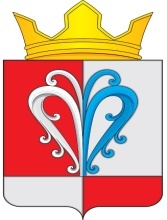 РОССИЙСКАЯ ФЕДЕРАЦИЯКАМЧАТСКИЙ КРАЙЕЛИЗОВСКИЙ МУНИЦИПАЛЬНЫЙ РАЙОНСОБРАНИЕ ДЕПУТАТОВНАЧИКИНСКОГО СЕЛЬСКОГО ПОСЕЛЕНИЯ3-Й СОЗЫВ  37 -Я ОЧЕРЕДНАЯ СЕССИЯРЕШЕНИЕРассмотрев проект муниципального правового акта «Порядок проведения аукциона на право размещения нестационарных торговых объектов на территории Начикинского сельского поселения», внесенный обязанности Главой Начикинского сельского  поселения, в соответствии Федеральным Законом от 06.10.2003 г. №131-ФЗ «Об общих принципах организации местного самоуправления в Российской Федерации», Федеральным законом от 28.12.2009 г. №381-ФЗ «Об основах государственного регулирования торговой деятельности в Российской Федерации», Уставом Начикинского сельского поселения, Положением «О порядке размещения нестационарных торговых объектов на территории Начикинского сельскогопоселения», принятым Решением Собрания депутатов Начикинского сельского поселения от 21.12. 2017г.  № 124,Собрание депутатов Начикинского сельского поселенияРЕШИЛО:Принять муниципальный правовой акт «Порядок проведения аукциона на право размещения нестационарных торговых объектов на территории Начикинского сельского поселения».2.	Направить муниципальный правовой акт «Порядок проведения аукциона на право размещения нестационарных торговых объектов на территории Начикинского сельского поселения» Главе Начикинского сельского поселения для подписания и обнародования.Председатель Собрания депутатовНачикинского сельского поселения                                          О.М. ХрюкинаРОССИЙСКАЯ ФЕДЕРАЦИЯКАМЧАТСКИЙ КРАЙЕЛИЗОВСКИЙ МУНИЦИПАЛЬНЫЙ РАЙОНСОБРАНИЕ ДЕПУТАТОВНАЧИКИНСКОГО СЕЛЬСКОГО ПОСЕЛЕНИЯ3-Й СОЗЫВ  37 -Я ОЧЕРЕДНАЯ СЕССИЯРЕШЕНИЕ Муниципальный правовой акт«Порядок проведения аукциона на право размещения нестационарных торговых объектов на территории Начикинского сельского поселения»Принят Решением Собрания депутатов Начикинского сельскогопоселенияот 21.12.2017 года №125Статья 1.	Общие положенияПорядок проведения аукциона на право размещения нестационарных торговых объектов на территории Начикинского сельского поселения (далее – Порядок) определяет организацию и процедуру проведения аукционов на право размещения нестационарных торговых объектов на территории Начикинского сельского поселения (далее – аукцион, торги).Торги проводятся в форме открытого аукциона, предметом которого является право размещения нестационарного торгового объекта (далее – Объект) на территории Начикинского сельского поселения.Основными целями проведения аукциона являются:Создание равных условий и возможностей для получения права на размещение Объектов.Заключение договора на право размещения Объекта.Пополнение доходов бюджета Начикинского сельского поселения.Начальная цена лота составляет величину платы за размещение Объекта за 1 (один) месяц, определенной в соответствии с Методикой определения платы за размещение Объекта с учетом его специализации. Статья 2.	Основные понятия и терминыЗаявитель– юридическоелицо независимо от организационно­ правовой формы, формы собственности, места нахождения и места происхождения капитала или индивидуальный предприниматель, являющиеся субъектами торговли и выразившие волеизъявление на участие в аукционе на право размещения Объекта.Участник аукциона – лицо, допущенное Комиссией для участия в аукционе.Победитель аукциона – лицо, предложившее наибольшую цену заправо на размещение Объекта на территории Начикинского сельского поселения.Единственный участник аукциона – единственныйпретендент, в отношении которого Комиссией принято решение о допуске к участию в аукционе, признании участником аукциона и заключении с ним договора на право размещения нестационарного торгового объекта (далее – Договор).Протокол о результатах аукциона – протокол, подписываемый членами Комиссии, содержащий сведения об итогах аукциона и о признании участника аукциона победителем.Протокол о признании аукциона несостоявшимся – протокол, подписываемый членами Комиссии, содержащий сведения о признанииаукциона несостоявшимся.Все заявления и заявки на участие в аукционе регистрируются вдень их поступления.Статья 3.	Полномочия КомиссииК полномочиям Комиссии относится:определение места, даты начала и окончания приема заявок на участие в аукционе, места и время проведения аукциона;организация подготовки и публикации извещения о проведении аукциона в информационном бюллетене «Елизовский Вестник» и на официальном сайте администрации Начикинского сельского поселения в информационно­ телекоммуникационной сети «Интернет»;прием от претендентов заявок на участие в аукционе (далее – Заявки) и прилагаемых к ним документов;проверка правильности оформления представленных претендентамидокументов и определение их соответствия требованиям законодательства Российской Федерации и перечню, опубликованному в извещении о проведении аукциона;учет Заявок в день поступления в журнале регистрации Заявок сприсвоением каждой Заявке порядкового номера с указанием даты и времени подачи Заявки;обеспечение сохранности Заявок и прилагаемых к ним документов, атакже конфиденциальности сведений о лицах, подавших Заявки, и о содержании представленных ими документов до момента их оглашения на заседании Комиссии;разъяснение о процедуре проведения аукциона по письменным запросам претендентов;уведомление претендентов о признании их участниками аукционалибо об отказе в признании участниками аукциона;проведение аукциона;уведомление победителя, других участников аукциона о принятом Комиссией решении;организация подготовки и публикации информационного сообщения об итогах аукциона.Статья 4.	Извещение о проведении аукционаИзвещение о проведение аукциона подлежит опубликованию в информационном бюллетене «Елизовский Вестник» и размещению на официальном сайте администрации Начикинского сельского поселения информационно-телекоммуникационной сети «Интернет» (далее – официальноеопубликование).Извещение о проведении аукциона публикуется Комиссией не менее чем за 30 дней до даты проведения аукциона и должно содержать:наименование, место нахождения, почтовый адрес, номер контактного телефона Комиссии;предмет аукциона с указанием площади территории; адресногоориентира и конкретного места размещения Объекта; количество лотов; специализации Объекта; типа (вида) Объекта с его техническими характеристиками (в том числе размерами, требованиями к внешнему виду и площади объекта); срока действия Договора; срока, в течение которого необходимо разместить Объект (указанный срок должен превышать совокупность всех сроков, необходимых для совершения согласований и процедур в администрации Начикинского сельского поселения);место, дату и время проведения аукциона и подведения его итогов;начальную (минимальную) цену за право на размещение Объекта, которая определяется в соответствии с пунктом 1.4 настоящего Порядка;место, дату и время рассмотрения заявок на участие в аукционе и принятия решения о допуске претендентов к участию в аукционе и признании участниками аукциона либо об отказе в допуске; условия определения победителя аукциона;срок, в течение которого Комиссия вправе отказаться от проведения аукциона.Комиссия вправе принять решение о внесении изменений визвещение о проведении аукциона не позднее, чем за пять рабочих дней до даты окончания подачи Заявок. Изменение предмета аукциона не допускается. В течение пяти рабочих дней со дня принятия указанного решения такие изменения подлежат официальному опубликованию Комиссией. При этом срок подачи Заявок должен быть продлен так, чтобы со дня официального опубликования внесенных изменений в извещение о проведении аукциона до даты окончания подачи Заявок такой срок составлял не менее тридцати дней. Претенденты, уже подавшие Заявки, уведомляются дополнительно в письменном виде.Любой претендент вправе направить в письменной форме Комиссии запрос о разъяснении положений извещения о проведении аукциона. В течение трех рабочих дней со дня поступления указанного запроса Комиссия обязана направить в письменной форме разъяснения положений извещения, если указанный запрос поступил в Комиссию не позднее трех рабочих дней до дня окончания срока подачи Заявок.Комиссия вправе отказаться от проведения аукциона в любоевремя, но не позднее чем за десять дней до наступления даты его проведения. Извещение об отказе от проведения аукциона подлежит официальному опубликованию Комиссией в течение трех рабочих дней со дня принятия решения об отказе от проведения аукциона.В течение трех рабочих дней со дня принятия Комиссией указанного решения онанаправляет уведомления всемпретендентам, подавшим заявки на участие в аукционе. В случае если на конверте не указаны почтовый адрес (для юридического лица) или сведения о месте жительства (для индивидуального предпринимателя) конверты с их заявками на участие в аукционе вскрываются для выявления этих сведений. Статья 5.	Условия допуска к участию в аукционеПосле рассмотрения заявок Комиссия принимается решение о допуске претендентов к участию в аукционе. Претендент не допускается Комиссией к участию в аукционе в следующих случаях:Непредставления документов, указанных в извещенииo проведении аукциона, либо наличия в таких документах недостоверных сведений об участнике аукциона.Подписания Заявки лицом, не уполномоченным претендентом наосуществление таких действий.Наличие сведений о проведении ликвидации участника аукциона.О принятии арбитражным судом решения о признании участника – юридическоголица, индивидуального предпринимателя – банкротом, и об открытии конкурсного производства.Перечень указанных оснований отказа претенденту в участиив аукционе является исчерпывающим.Комиссия вправе запросить сведения о проведении ликвидации участника аукциона, о принятии арбитражным судом решенияо признании участника – юридическоголица, индивидуального предпринимателя – банкротом, и об открытии конкурсного производства.Статья 6.	Извещение о проведении аукционаИзвещение о проведении аукциона разрабатывается Комиссией и содержит информацию об аукционе.Извещение должно содержать:требования к содержанию, форме и составу заявки на участие в аукционе, инструкцию по заполнению Заявки;информацию о предмете аукциона;начальную (минимальную) цену за право на размещение Объекта;Порядок, место, дату начала и дату окончания срока подачи заявок на участие в аукционе. При этом датой начала срока подачи Заявок является день, следующий за днем официального опубликования извещения о проведении аукциона;требования к участникам аукциона;порядок и срок отзыва заявок на участие в аукционе;форму, порядок, дату начала и окончания срока предоставления участникам аукциона разъяснений информации содержащейся в извещении об аукционе;место, дату и время рассмотрения заявок на участие в аукционе; место, дату и время проведения аукциона; условия определения победителя аукциона;срок со дня подписания протокола аукциона, в течение которого победитель аукциона должен подписать Договор; указанный срок должен составлять не менее чем тридцать дней;срок, в течении которого должен быть установлен нестационарный торговый Объект.Кизвещению опроведении аукциона должен быть приложенпроект Договора, который является неотъемлемой частью извещения.Статья 7.	Порядок подачи заявок на участие в аукционеДля участия в аукционе претендент подает заявку на участие в аукционе в срок и по форме, которые установлены извещением о проведении аукциона.Заявка на участие должна содержать:фирменное наименование (наименование), сведения об организационно-правовой форме, месте нахождения, почтовый адрес (для юридического лица), фамилию, имя, отчество, паспортные данные, сведения о месте жительства (для индивидуального предпринимателя), номер контактного телефона;сведения о предлагаемом к размещению нестационарном торговомобъекте;перечень приложенных документов;4)	дату, подпись и печать (при наличии).7.3	Перечень документов, прилагаемых к Заявке в обязательном порядке:1)	документ, подтверждающий полномочия лица на осуществлениедействий от имени претендента – юридическоголица (копия решения о назначении или об избрании либо приказа о назначении физического лица на должность, в соответствии с которым такое физическое лицо обладает правом действовать от имени претендента без доверенности (далее – Руководитель). В случае если от имени претендента действует иное лицо, к заявке на участие в аукционе прилагается доверенность на осуществление действий от имени претендента, заверенная печатью заявителя (при наличии) и подписанная руководителем претендента (для юридических лиц) или уполномоченным этим руководителем лицом, либо нотариально заверенная доверенность. В случае если указанная доверенность подписана лицом, уполномоченным руководителем претендента, заявка на участие в аукционе должна содержать также документ, подтверждающий полномочия такого лица;Сведения об отсутствии решения о ликвидации заявителя – юридическоголица, об отсутствии решения арбитражного суда о признании заявителя – юридическоголица, индивидуального предпринимателя банкротом и об открытии конкурсного производства, об отсутствии решения о приостановлении деятельности заявителя в порядке, предусмотренном Кодексом Российской Федерации об административных правонарушениях.Документы, запрашиваемые Комиссией в порядке межведомственного информационного взаимодействия и которые заявитель вправе приложить к Заявке по собственной инициативе:выписка из Единого государственного реестра юридических лиц (ЕГРЮЛ) и (или) выписка из Единого государственного реестра индивидуальных предпринимателей (ЕГРИП);свидетельство о постановке юридического лица на учет в налоговом органе;идентификационный номер налогоплательщика.Претендент вправе подать только одну заявку на участие в аукционе в отношении каждого предмета аукциона (лота).Прием Заявок прекращается в указанный визвещении о проведении аукциона день рассмотрения Заявок непосредственно перед началом рассмотрения Заявок.Комиссия, претенденты, подавшие заявки на участие в аукционе, обязаны обеспечить конфиденциальность сведений, содержащихся в таких Заявках, до рассмотрения Заявок.Претендент, подавший заявку на участие в аукционе, вправе отозвать Заявку в любое время до момента рассмотрения Комиссией заявок на участие в аукционе.Каждая заявка на участие в аукционе, поступившая в срок, указанный в извещении о проведении аукциона, регистрируется Комиссией в журнале приема Заявок с присвоением каждой Заявке номера и с указанием даты и времени подачи документов (число, месяц, год, время в часах и минутах). При этом отказ в приеме и регистрации Заявки, в которой не указаны сведения о претенденте, подавшем такую Заявку, а также требование предоставления таких сведений, в том числе в форме документов, подтверждающих полномочия лица, подавшего заявку на участие в аукционе, на осуществление таких действий от имени претендента, не допускается. По требованию претендента, подавшего Заявку, Комиссия выдает расписку в получении такой Заявки с указанием даты и времени его получения.Статья 8.	Порядок рассмотрения заявок на участие в аукционе8.1.	Комиссия рассматривает заявки на участие в аукционе на соответствие требованиям, установленным извещением об аукционе. Срок рассмотрения Заявок не может превышать пяти дней с даты окончания срока подачи заявок на участие в аукционе.8.2.	На основании результатов рассмотрения заявок на участие в аукционе Комиссия принимается одно из следующих решений и уведомляет претендентов о принятом решении:1)	о допуске к участию в аукционе претендента и о признании егоучастником аукциона;2)	об отказе в допуске такого претендента к участию в аукционе в порядке и по основаниям, которые предусмотрены извещением о проведении аукциона;3)	об отказе в проведении аукциона в случае несоответствия всехподанных Заявок требованиям статьи7 настоящего Порядка.8.3.	Претенденты, подавшие заявки на участие в аукционе и не допущенные к участию в аукционе, уведомляются Комиссией о принятом решении в письменном виде не позднее следующего рабочего дня после принятия решения.Статья 9.	Порядок проведения аукциона9.1.	В аукционе могут участвовать только претенденты, признанные участниками аукциона. Участники аукциона имеют возможность принять непосредственное или через своих представителей участие в аукционе. Аукцион проводится в присутствии членов Комиссии, участников аукциона или их представителей.9.2.	Аукцион проводиться в месте, в день и время установленные Комиссией в извещении о проведении аукциона. 9.3.	Аукцион проводится путем повышения начальной (минимальной) цены за право размещения Объекта, указанной в извещении о проведении аукциона.9.4.	Шаг аукциона устанавливается в извещении о проведении аукциона.9.5.	При проведении аукциона его участники подают предложения о цене в пределах шага аукциона.9.6.	При проведении аукциона устанавливается время приема предложений участников такого аукциона о цене, составляющее от начала проведения аукциона до истечения срока подачи предложений о цене, а также три удара молотка после поступления последнего предложения о цене. Если в течение указанного времени ни одного предложения о более высокой цене не поступило, такой аукцион завершается.9.7.	Аукцион направо размещения нестационарных торговых объектов на территории Елизовского городского поселения проводится в следующем порядке:1)	председатель комиссии разъясняет участникам аукциона правила проведения аукциона непосредственно до начала проведения аукциона;2)	комиссия принимает предложения от участников торгов.9.8.	Победителем аукциона, признается участник торгов, предложивший наибольшую цену за приобретаемое право.9.9.	Председатель комиссии объявляет о принятом решении в месте и в день проведения торгов, а также письменно извещает в 5 (пятидневный) срок всех участников торгов о принятом решении.9.10	По завершению аукциона по каждому лоту председатель комиссии объявляето продаже лота, называет цену, предложенную победителем аукциона.9.11.	Результаты проведения аукциона оформляются протоколом о результатах проведения аукциона, который подписывается всеми присутствующими членами Комиссии.По каждому лоту составляется отдельный протокол, который является документом, удостоверяющим право победителя на заключение Договора.Протокол о результатах аукциона размещается на официальном сайте администрации Начикинского сельского поселения в информационно­ телекоммуникационной сети «Интернет» в течение дня, следующего после дня подписания вышеуказанного протокола, и опубликовывается в информационном бюллетене «Елизовский ВЕСТНИК» в течение пяти рабочих дней после дня подписания вышеуказанного протокола.Протокол о результатах аукциона составляется в трех экземплярах, один из которых выдается победителю аукциона, второй – уполномоченному органу по заключению договора, третий –остается в Комиссии.Победитель аукциона (его уполномоченный представитель) должны подписать протокол о результатах аукциона в течение пяти рабочих дней с момента его окончания.Уполномоченному органу на заключение договора на право размещения Объекта подписанный протокол о результатах аукциона передается Комиссией не позднее трех дней следующих за днем проведения аукциона.9.12.	В случае отказа или уклонения победителяаукциона от заключения Договора, Договор подлежит заключению с участником аукциона, сделавшим предпоследнее предложение о наибольшей цене за право на размещение Объекта.9.13.	Договор, может быть, расторгнут по основаниям и в порядке, предусмотренном действующим законодательством Российской Федерации, условиями Договора.9.14.	В случае уклонения или отказа участникааукциона, сделавшим предпоследнее предложение о наибольшей цене за право на размещение Объекта, от заключения Договора Комиссией аукцион признается несостоявшимся и оформляется протоколом о признании аукциона несостоявшимся.Статья 10.	Последствия признания аукциона несостоявшимся10.1.	В случае если на основании результатов рассмотрения заявок на участие в аукционе принято решение об отказе в допуске к участию в аукционе всех претендентов, подавших заявки на участие в аукционе, или о допуске к участию в аукционе и признании участником аукциона только одного претендента, подавшего заявку на участие в аукционе, аукцион признается несостоявшимся. В случае если документацией об аукционе предусмотрено два и более лота, аукцион признается несостоявшимся только в отношении того лота, решение об отказе в допуске к участию в котором принято относительно всех претендентов, подавших заявки на участие в аукционе в отношении этого лота, или решение о допуске к участию в котором и признании участником аукциона принято относительно только одного претендента, подавшего заявку на участие в аукционе в отношении этого лота.10.2.	В случае если к участию в аукционе с учетом требований,установленных извещением о проведении аукциона, допущен один претендент и аукцион признан несостоявшимся, Договор заключается с единственным участником аукциона.10.3.	В случае признания аукциона несостоявшимся Договор заключается с единственным участником аукциона по начальной (минимальной) цене установленной в извещении о проведении аукциона.10.4.	В случае еслиаукцион признан несостоявшимся и Договор незаключен с единственным участником аукциона, либо в случае, когда Договор не заключен с участником аукциона, сделавшим предпоследнее предложение о наибольшей цене за право на размещение Объекта Комиссия вправе объявить о проведении повторного аукциона. В случае объявления о проведении повторного аукциона Комиссия вправе изменить условия аукциона.Статья 11.	Заключительные положения11.1.	В случае признания претендента участником аукциона, представленные в составе заявки на участие в аукционе документы не возвращаются участнику аукциона.11.2.	Действия участника аукциона по невозвращению подписанныхэкземпляров Договора в срок, установленный в извещении о проведении аукциона рассматриваются как отказ от заключения Договора.11.3.	Все вопросы, не урегулированные настоящим Порядком,подлежат разрешению в соответствии с действующим законодательствомРоссийской Федерации.11.4.	Настоящее положение вступает в силу после его официального обнародования.Глава Начикинского сельского поселения 		           	В.М. Пищальченко«21» декабря 2017   № 125О принятии муниципального правового акта «Порядок проведения аукциона на право размещения нестационарных торговых объектов на территории Начикинского сельского поселения»«21» декабря 2017   № 23